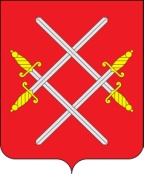 АДМИНИСТРАЦИЯ РУЗСКОГО ГОРОДСКОГО ОКРУГАМОСКОВСКОЙ ОБЛАСТИПОСТАНОВЛЕНИЕот _________________ №________О внесении изменений в состав комиссии по проверке проведения экспертной оценки последствий заключения договоров аренды (передачи в безвозмездное пользование), недвижимого имущества, закрепленного за муниципальными образовательными учреждениями Рузского городского округа Московской области, являющимися объектами социальной инфраструктуры для детей, утвержденный постановлением Администрации Рузского городского округа Московской области от 21.12.2021 № 5095В соответствии с Федеральным законом от 06.10.2003 №131-ФЗ «Об общих принципах организации местного самоуправления в Российской Федерации», Федеральным законом от 24.07.1998 № 124-ФЗ «Об основных гарантиях прав ребенка в Российской Федерации» руководствуясь Уставом Рузского городского округа Московской области, Администрация Рузского городского округа, постановляет:	1. Состав комиссии по проверке проведения экспертной оценки последствий заключения договоров аренды (передачи в безвозмездное пользование), недвижимого имущества, закрепленного за муниципальными образовательными учреждениями Рузского городского округа Московской области, являющимися объектами социальной инфраструктуры для детей, утвержденный постановлением Администрации Рузского городского округа Московской области от 21.12.2021 № 5095, изложить в новой редакции (прилагается).2. Разместить настоящее постановление на официальном сайте Рузского городского округа в сети «Интернет».3. Контроль за исполнением настоящего постановления возложить на Заместителя Главы Администрации Рузского городского округа Волкову Е.С.Глава городского округа                                                              Н.Н. ПархоменкоПриложение к постановлению Администрации Рузского городского округа Московской областиот___________№__________Составкомиссии по проверке проведения экспертной оценки последствий заключения договоров аренды (передачи в безвозмездное пользование), недвижимого имущества, закрепленного за муниципальными образовательными учреждениями Рузского городского округа Московской области, являющимися объектами социальной инфраструктуры для детей	Председатель комиссии: Волкова Екатерина Сергеевна, Заместитель Главы Администрации Рузского городского округа.	Заместитель председателя комиссии: Макарова Оксана Сергеевна, начальник Управления образования Администрации Рузского городского округа	Члены комиссии:	Прибытков Сергей Сергеевич, Первый заместитель Главы Администрации Рузского городского округа;	Пушкин Сергей Владимирович, Заместитель Главы Администрации Рузского городского округа; 	Гаврилова Оксана Валентиновна, начальник отдела общего образования Управления образования Администрации Рузского городского округа